§6109.  Issuance of license1.  Investigation.  Upon the filing of a complete application, the administrator shall investigate the financial condition and responsibility, financial and business experience, character and general fitness of the applicant.  The administrator may conduct an on-site investigation of the applicant, the reasonable cost of which must be paid by the applicant.  If the administrator finds that the applicant's business will be conducted honestly, fairly and in a manner commanding the confidence and trust of the community, that the applicant has fulfilled the requirements imposed by this subchapter and that the applicant has paid the required license fee, the administrator shall issue a license to the applicant authorizing the applicant to engage in the licensed activities in this State for a term of one year.  If these requirements have not been met, the administrator shall deny the application in writing that states the reasons for the denial.[PL 1997, c. 155, Pt. A, §2 (NEW).]2.  Timely review.  The administrator shall approve or deny every application for an original license within 120 days from the date a complete application is submitted, unless the administrator extends the period for good cause.  The administrator shall notify the applicant of the date when the application is considered complete.[PL 1997, c. 155, Pt. A, §2 (NEW).]3.  Appeal of license denial.  An applicant aggrieved by a denial issued by the administrator under this section may at any time within 30 days from the date of receipt of written notice of the denial contest the denial by serving a response on the administrator.  The administrator shall set a date for a hearing not later than 60 days after service of the response, unless a later date is set with the consent of the aggrieved applicant.[PL 1997, c. 155, Pt. A, §2 (NEW).]SECTION HISTORYPL 1997, c. 155, §A2 (NEW). The State of Maine claims a copyright in its codified statutes. If you intend to republish this material, we require that you include the following disclaimer in your publication:All copyrights and other rights to statutory text are reserved by the State of Maine. The text included in this publication reflects changes made through the First Regular and Frist Special Session of the 131st Maine Legislature and is current through November 1, 2023
                    . The text is subject to change without notice. It is a version that has not been officially certified by the Secretary of State. Refer to the Maine Revised Statutes Annotated and supplements for certified text.
                The Office of the Revisor of Statutes also requests that you send us one copy of any statutory publication you may produce. Our goal is not to restrict publishing activity, but to keep track of who is publishing what, to identify any needless duplication and to preserve the State's copyright rights.PLEASE NOTE: The Revisor's Office cannot perform research for or provide legal advice or interpretation of Maine law to the public. If you need legal assistance, please contact a qualified attorney.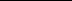 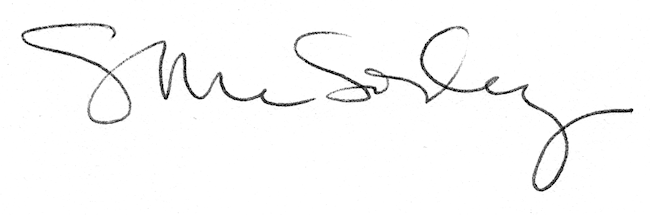 